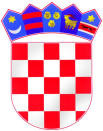 REPUBLIKA HRVATSKAZAGREBAČKA ŽUPANIJAOSNOVNA ŠKOLA POKUPSKOPokupsko 37 a, 10 414 PokupskoTel: 01/6266136e-mail: ured@os-pokupsko.skole.hrKLASA: 602-02/20-01/URBROJ: 238/22-24-20Pokupsko, 24.kolovoza 2020.Temeljem članka 57. Statuta Osnovne škole Pokupsko, Uputa za sprječavanje i suzbijanje epidemije COVID-19 vezano za rad predškolskih ustanova, osnovnih i srednjih škola u školskoj godini 2020./2021. od 24.kolovoza 2020.  (u daljnjem tekstu Upute HZJZ)  ravnateljica Škole donosi:                                                PROVEDBENI PLAN ZA POČETAK  ŠKOLSKE GODINE 2020./2021. S CILJEM SPRJEČAVANJA OD     ZARAZE VIRUSOM COVID-19Provedbeni plan donosi se s ciljem zaštite učenika, zaposlenika Škole i drugih sudionika odgojno-obrazovnog procesa od zaraze virusom COVID-19.Provedbenim planom definirani su organizacijski, tehnički, materijalni uvjeti i mjere te njihovi izvršioci i rokovi kako je prikazano u tablici. Nastava se odvija u jednoj smjeni.Broj učenika u razrednim odjelima i prostorni uvjeti, uz pridržavanje epidemioloških mjera navedenih u Uputama HZJZ omogućavaju odvijanje  nastavnog procesa. Organizirat će se prijevoz i prehrana učenika.Organizacija rada školske knjižnice usklađena je s Uputama HZJZ i Smjernicama za rad školske knjižnice.Ovaj Provedbeni plan bit će objavljen na oglasnoj ploči Škole i na mrežnoj stranici Škole.                                                                                                      Ravnateljica:                                                                                                      Štefica Facko VrbanRed. brojAKTIVNOSTI DO POČETKA NASTAVENOSITELJROK1.Izrada Provedbenog planaravnateljica24.kolovoz2.Dopuna Provedbenog plana u skladu s novim preporukama i epidemiološkim stanjemravnateljicapo potrebi2.Sjednica UV na kojoj će , između ostalog, učitelji biti upoznati s Provedbenim planom, mjerama koje će se u Školi provoditi, podjela zaduženja i obavezaravnateljica31.kolovoz3.Sastanak s administrativno-tehničkim osobljem, upoznavanje s Provedbenim planom i podjela zaduženjaravnateljica, tajnica26.kolovoz4.Objava na mrežnoj stranici Škole Provedbenog planaravnateljica1.rujna5.Odgovaranje na upite roditelja/staratelja vezano uz početak nastave i ostala pitanjaravnateljica, tajnica, stručna suradnicapo potrebi6.Dopuna zalihe sredstava za higijenu, čišćenje dezinfekciju i zaštitnih sredstavaravnateljica,tajnica, domardo 4.rujna7.Čišćenje, dezinfekcija učionica, sanitarnih čvorova, kuhinje i zajedničkih prostorija te prilagodba učionica za početak nastavespremačice, domar,kuharica, tajnicado 4.rujna8.Nabava zaštitnih maski za učenikeosnivačdo 4.rujnaAKTIVNOSTI NAKON POČETKA NASTAVE1.Osiguranje prihvata učenika na ulazu u školu prema utvrđenom rasporedu:-1.,3. razred ulaze na ulaz kod knjižnice,-2. , 4., 5., 7., razred ulaze na glavni ulaz, -6. i 8. razred ulaze na ulaz kod dvorane. Prilikom ulaska u zgradu učenici prolaze kroz dezibarijeru,dezinficiraju ruke na ulazu, odlažu obuću i odjeću u pripadajuće garderobe, prije ulaska u učionicu učenici peru ruke sapunom i vodom u sanitarnom čvoru.  Spremačice i učitelji kontroliraju je li se učenici pridržavaju utvrđenog protokola kod ulaska u prostor škole.Učenici nižih razreda borave u svojim učionicama.-5.razred boravi u učionici broj 3-6. razred boravi u učionici broj 1-7.razred boravi u učionici broj 4-8.razred boravi u učionici broj 2Korištenje sanitarnih čvorova:-1. i 3. razred sanitarni čvor u prizemlju-4.,2., 5.,8. razred dva sanitarna čvora na katu zgrade- 6. i 8. razred sanitarni čvor kod sportske dvoraneUčitelji prema zaduženju, spremačicesvakodnevno2.Edukacija učenika vezano uz pranje i higijenu ruku te higijenu općenito, kretanje po školi, ponašanje za vrijeme odmora,, korištenje sanitarnih čvorova, izlazak na dvorište, održavanje međusobne distanceučitelji, razrednici,stručna suradnica7.rujna prvi nastavni sat detaljno upoznavanjei kontinuirano ponavljati3.Održavanje školskih prostorija (učionica, sanitarnih čvorova, hodnika i školske kuhinje) na način da se redovito provjetravaju, čiste i jednom dnevno dezificiraju dodirne površinespremačice, kuharica,domar,učiteljice za vrijeme nastave provjetravaju učionicesvakodnevno4.Vođenje evidencije o tjelesnoj temperaturi zaposlenikazaposlenici,tajnica Školesvakodnevno5.Mjerenje tjelesne temperature učenika prije odlaska u školu i zapisivanje podataka u informativkuroditeljisvakodnevno6.Dopuna sredstava za higijenu, čišćenje, dezinfekciju i zaštitnih sredstavatajnica uz konzultaciju s ravnateljicomprema potrebi7.Redovito prikupljanje podataka o stanju, po potrebi dopuna i korekcija Provedbenog planaravnateljica, tajnicasvakodnevno8.Informiranje zaposlenika, učenika, roditelja/starateljaučiteljice, ravnateljica, stručna suradnicasvakodnevnoAKTIVNOSTI PRIPREME ZA ONLINE NASTAVU (u slučaju potrebe)1.Aktualizirati kanale komunikacije s roditeljimarazredniciod 1.rujna2.Aktualizirati virtualnu zbornicu putem MTravnateljica, administrator1.rujna3.Provjera dostatnosti informatičkih resursa kod učenika i zaposlenikaravnateljica, tajnica, razredniciod 1.rujna4.Radionice za učitelje s ciljem podizanja digitalnih kompetencijaučitelj informatiketijekom rujna